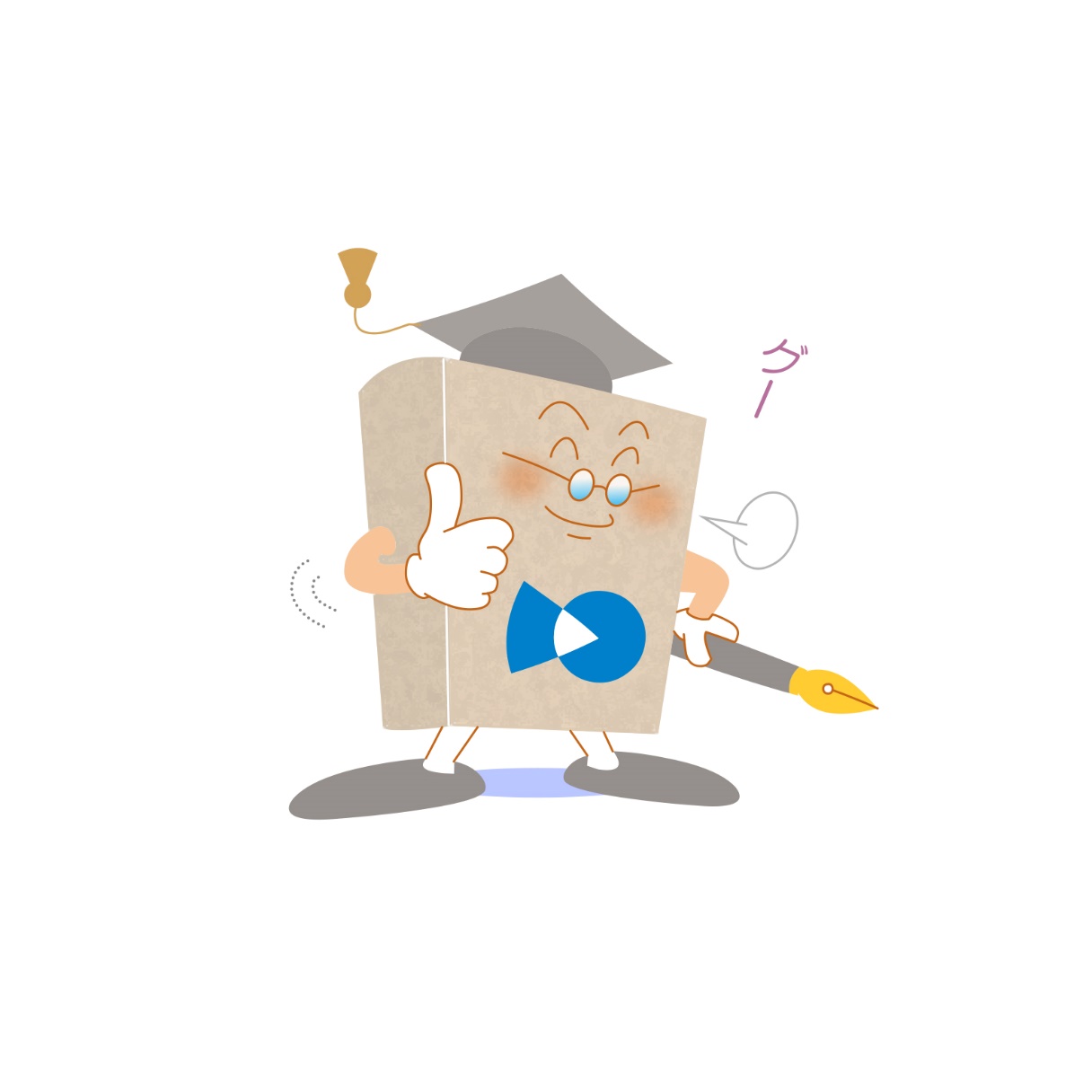 ノートを作成する利点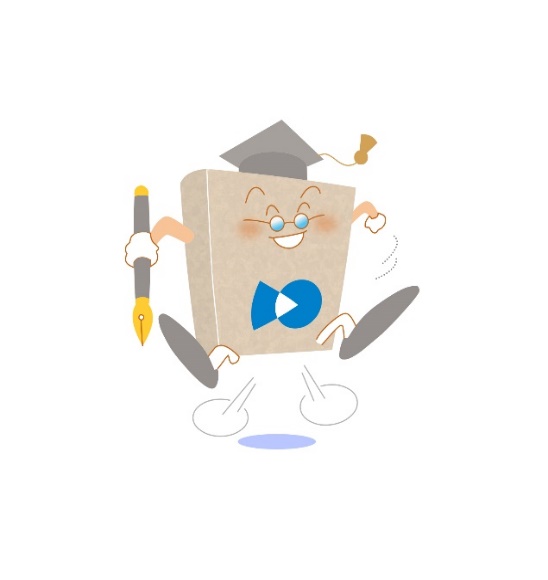 ・実際にノートに書いてみることで問題点や気持ちが整理できます。　自分だけでは解決できないことは家族や専門家に相談しましょう。・これからの生活設計を考えるうえで役にたちます。・自分の具合が悪くなったとき、どうしたらいいの？どうなってしまうだろう？　という悶々とした気持ちが晴れ、肩の荷がおろせます。・ノートは「万が一の場合」に備えることができるので、安心して毎日を過ごすことができます。・法的な拘束力はありませんが書きたいことが自由に書けるので、遺言書は敷居が高くて大変だと思っている方も気軽に作成することができます。・状況が変わったときに自分で何度も書き直すことができるので、備忘録として日常の生活に役立ちます。・ノートがあれば病気やケガなど緊急時に必要な情報が書いてあるので、慌てなくてすみます。・口頭では伝えにくいことを家族に正確に伝えることができます。・「万が一の場合」に自分だけではなく家族が助かります。　医療やお葬式、お墓など、話しにくいことを家族に伝えることができます。　家族は想いを知ることができるので、その想いを叶えてあげようと行動することができます。あなたの生活について必要な情報を整理しておきましょう。これからの生活設計に役にたちます。もしもの時（認知症になった・重い病気にかかった・亡くなった）に備えることができます。◆記入日◆お名前◆これからの生活に望むこと「自分の大切にしたいこと」、「嫌だなと思うこと」を書いてみましょう。認知症や病気でご自分の思いを伝えることが難しくなった時でも自分らしく生きる手助けになります。思いや希望をご自由にお書きください。◆家族やご友人などへ伝えたいこと（感謝の気持ち、自身に代わってやってほしい、お願いしたいこと）◆「今、困っていること」「これからの生活で不安なこと」シニアの方の生活設計、成年後見などたくさんの相談に応えてきたベテランの司法書士があなたのお悩みに対して、助言いたします。あてはまるものに○をつけてください。◆あなたを支えてくれている支援者情報特におひとり暮らしの方、ご近所に困った時、心配な時に相談できる支援者はいますか？（例　ケアプラザ職員、ケアマネジャー、民生委員）◆緊急連絡先情報病気で入院した、お亡くなりになったなど、もしもの時に「一番初めに」連絡してほしい人の情報をご記入ください。◆入院された場合の対応について入院された場合には、あなたの病状などによっては医師の説明時にご親族など近しい方の同席が求められる場合があります。その場合は、「緊急連絡先」情報に記載していただいた方に連絡をしてもらうようにします。その時の対応についてのお考えをお聞かせください。下記どちらかを選んでください。□入院したときはすべて連絡してほしい。□生死にかかわるような重篤な状態で入院したときのみ連絡してほしい。◆重篤な病気にかかったときの医療の希望について医学的知見に基づき医師より口から食事が摂れなくなったと診断された場合や癌など重篤な病気がみつかった場合には、どのような処置を行うかご本人の希望が大切になります。その時の対応についてお考えをお聞かせください。下記どちらかを選んでください。□苦痛を伴う積極的治療や延命処置は希望しません。□苦痛が伴ったとしても積極的治療および延命処置を希望します。◆お葬式の希望について◆お墓について◆パソコンやスマートフォンなど携帯電話もしも、ご自身がお亡くなりになった場合、パソコンやスマートフォンを処分するにしても、基本的な情報がないと処分できません。整理してみましょう。◆ＳＮＳもしも、ご自身がお亡くなりになった場合、手続きをしないとＳＮＳのページがそのまま残ってしまいます。退会に必要な基本的な情報を整理してみましょう。◆ネットバンキングインターネット上の銀行や証券会社の口座があればご記入ください。☆トークンとは：取引をされる際に必要な本人認証として、1度だけ有効なパスワードが表示される大切なもの。☆トークンとは：取引をされる際に必要な本人認証として、1度だけ有効なパスワードが表示される大切なもの。◆預貯金銀行は個人情報の取り扱いが厳しくなっており、もしもの時に銀行名や口座番号がわからないと、預貯金を引き出すことができません。しっかりと、ご自分の預貯金・口座について把握しておきましょう。◆貸金庫銀行に貸金庫を契約している場合は情報をご記入ください。◆銀行口座からの自動引き落としもしも、ご自身がお亡くなりになった場合、銀行口座からの自動引き落としができなくなっていまいます。公共料金など支払う必要があるものが支払えなくなり、遺された人が困ってしまいます。引落しの内容と口座について、整理してみましょう。◆不動産について不動産の情報について書きとめておきましょう別荘や土地、貸アパートなどが他にある場合は書きとめておきましょう◆クレジットカードについてクレジットカードを契約している場合は情報をご記入ください。◆有価証券（株式・債券・投資信託など）について有価証券を所有している場合は情報をご記入ください。◆火災保険や地震保険について保険を契約している場合は情報をご記入ください。◆生命保険について保険を契約している場合は情報をご記入ください。保険の受取人になっている場合は情報をご記入ください。◆民間の個人年金について保険を契約している場合は情報をご記入ください。◆ローンなど負債についてローンの契約をしている場合は情報をご記入ください。ふりがなお名前　（宛先：　　　　　　　　　）メッセージ　（宛先：　　　　　　　　　）メッセージ老後の生活資金老後の生活の場（マンションなどへの住替え、老人ホームへの入居）認知症になった場合の財産管理など	相続遺言相続税対策							葬儀やお墓のこと不動産子どもなど家族との関係その他（具体的に　　　　　　　　　　　　　　　　　　）お名前関係性連絡先住所連絡先電話番号連絡先メールお名前関係性連絡先住所連絡先電話番号連絡先メールお葬式の有無□お葬式をして欲しい□通夜・告別式等をする必要はない□お葬式をして欲しい□通夜・告別式等をする必要はないお葬式の規模□「火葬のみ（直葬式）」でいい□「親族のみ（家族葬）」で行ってほしい□「常識的な葬儀（一般葬）」を行ってほしい□「密葬として火葬後、お別れ会」をして欲しい□「社葬」 をしてほしい□「火葬のみ（直葬式）」でいい□「親族のみ（家族葬）」で行ってほしい□「常識的な葬儀（一般葬）」を行ってほしい□「密葬として火葬後、お別れ会」をして欲しい□「社葬」 をしてほしいお葬式の形式□仏式　　　　　□神道式　　　　□キリスト教式　　□友人葬（創価学会葬）　　　　　□無宗教　□その他（　　　　　　　　）□仏式　　　　　□神道式　　　　□キリスト教式　　□友人葬（創価学会葬）　　　　　□無宗教　□その他（　　　　　　　　）希望するセレモニーホール・斎場※ある場合のみ記入してください。名 称希望するセレモニーホール・斎場※ある場合のみ記入してください。住 所希望するセレモニーホール・斎場※ある場合のみ記入してください。電話番号遺骨を納めるお墓□菩提寺　先祖代々の墓□自分で用意した霊園・墓地□自分で用意した永代供養納骨堂□自分で用意した永代供養塔（合祀）□樹木葬□散骨□家族に任せる（□個別墓　　□納骨堂　　□永代供養　　□合祀）□菩提寺　先祖代々の墓□自分で用意した霊園・墓地□自分で用意した永代供養納骨堂□自分で用意した永代供養塔（合祀）□樹木葬□散骨□家族に任せる（□個別墓　　□納骨堂　　□永代供養　　□合祀）戒名の希望□戒名を付けてほしい□戒名はいらない□生前に戒名を取得している（取得している戒名　　　　　　　　　　　　　　）□戒名を付けてほしい□戒名はいらない□生前に戒名を取得している（取得している戒名　　　　　　　　　　　　　　）寺院・霊園※埋葬先が既に決まっている場合のみ記入してください。寺院名・霊園名寺院・霊園※埋葬先が既に決まっている場合のみ記入してください。住所寺院・霊園※埋葬先が既に決まっている場合のみ記入してください。電話寺院・霊園※埋葬先が既に決まっている場合のみ記入してください。墓石の有無□有　　　　　□無寺院・霊園※埋葬先が既に決まっている場合のみ記入してください。墓石・墓碑銘の希望機種名保管場所ログインパスワード死後の処分方法の希望（誰かにデータを引き継ぎたいなどの場合は、どのデータなのか具体的に記入下さい）機種名保管場所ログインパスワード死後の処分方法の希望（誰かにデータを引き継ぎたいなどの場合は、どのデータなのか具体的に記入下さい）IDパスワード死後の希望（退会手続きをする、メンバー限定に「●●●」とメッセージを残した上退会するなど）フェイスブックツイッターインスタグラムMixiその他（　　　　　　）金融機関や証券会社名・支店名ＩＤ　パスワードトークンの保管場所金融機関や証券会社名・支店名ＩＤ　パスワードトークンの保管場所金融機関名・支店名口座の種類（普通・当座）口座番号キャッシュカードの有無有　・　無キャッシュカードの暗証番号通帳・印鑑・カードの保管場所金融機関名・支店名口座の種類（普通・当座）口座番号キャッシュカードの有無有　・　無キャッシュカードの暗証番号通帳・印鑑・カードの保管場所金融機関名・支店名口座の種類（普通・当座）口座番号キャッシュカードの有無有　・　無キャッシュカードの暗証番号通帳・印鑑・カードの保管場所金融機関名・支店名口座の種類（普通・当座）口座番号キャッシュカードの有無有　・　無キャッシュカードの暗証番号通帳・印鑑・カードの保管場所金融機関名・支店名貸金庫の鍵の保管場所　項目銀行・支店口座番号引落し日備考電気毎月　　　　　日ガス水道電話携帯電話ＮＨＫ受信料固定資産税市県民税保険料（　　　　）■ご自宅■ご自宅■ご自宅所在地　地番土地建物名義人名義人権利書等の保管場所■ご自宅以外の不動産■ご自宅以外の不動産■ご自宅以外の不動産所在地　地番土地建物名義人名義人権利書等の保管場所カード名称カード番号有効期限年会費の有無有　　・　　無問合せ先備考※カードから支払っているものがわかれば具体的に記入してください。カード名称カード番号有効期限年会費の有無有　　・　　無問合せ先備考※カードから支払っているものがわかれば具体的に記入してください。銘柄/債券名株数/口数証券会社支店名書類等の保管場所銘柄/債券名株数/口数証券会社支店名書類等の保管場所銘柄/債券名株数/口数証券会社支店名書類等の保管場所■火災保険■火災保険保険の種類保険会社証券番号契約者名保険証券等の保管場所■地震保険■地震保険保険の種類保険会社証券番号契約者名保険証券等の保管場所■契約者としてのもの■契約者としてのもの■契約者としてのもの■契約者としてのもの保険会社名生命保険の名称証券番号死亡時保険金額契約者被契約者受取人契約満期日保険料払込方法毎月払込金額払込終了年月日特約の有無と種類保険証券等の保管場所■受取人としてのもの■受取人としてのもの■受取人としてのもの■受取人としてのもの保険会社名生命保険の名称担当者名証券番号死亡時保険金額契約者被契約者受取人契約満期日保険料払込方法毎月払込金額払込終了年月日特約の有無と種類保険証券等の保管場所■民間個人年金■民間個人年金年金保険の名称保険会社名証券番号契約者被契約者受取人払込終了年月日年金開始日年間の年金額保険証券等の保管場所■住宅ローン■住宅ローン借入金額債務残高　年　月　現在　　　　　　　　　　　　　円　　　連絡先決済口座完済予定日備考■その他のローン（自動車・教育ローンなど）■その他のローン（自動車・教育ローンなど）ローンの種類借入金額年　月　現在　　　　　　　　　　　　円　　債務残高　連絡先決済口座完済予定日備考